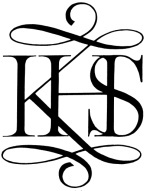 LATE CLUB BOOKING FORMLate Club runs from 5-6pm in the Maths room for all children in Years 1-11 every evening.Board games, DVDs, Lego and other activities are available.A register will be taken and a charge of £5.00 will be added to your account for each day your child attends.We can provide a packed tea consisting of a sandwich, biscuit/cake and a drink for an extra charge of £3 per day. Please indicate on the form below what filling you would like in the sandwich.Please ensure the school office receive this form no later than 11am on the morning your child is attending the club or hand it in on a Monday before 11am for the whole week.Week commencing................................................Name...............................................Year ................................................The direct line to the Late Club is 01372 723590.I would like my child to stay at school for Late Club and agree to collect my child by 6pm at the latest, or I accept that a penalty may be incurred - £10 per hour pro rata.I understand that the cost of either £5, or £8 to include a packed tea, will be added to my account at the end of term.Signature of parent/guardian:.......................................................Please collect your child from the Maths room which is located opposite the IT suite on the first floor.  Entry to the school is via the back door.DayAttendance onlyPlease tickPacked Tea Sandwich ChoicesCheese and tomatoHam and saladTuna and cucumberOther NotesMondayTuesdayWednesdayThursdayFriday